Отчёт о деятельности ТОО «Павлодарские тепловые сети»по передаче и распределению тепловой энергии, об исполнении утвержденной тарифной сметы, об исполнении инвестиционной программы за 1 полугодие 2023 годаВ соответствии с Законом Республики Казахстан «О естественных монополиях и регулируемых рынках» субъекты естественных монополий обязаны не позднее 1 августа текущего календарного года отчитаться об исполнении утвержденной тарифной сметы, об исполнении утвержденной инвестиционной программы перед потребителями и иными заинтересованными лицами по итогам полугодия.ТОО «Павлодарские тепловые сети», относятся к сфере естественных монополий и включены в местный раздел Государственного регистра субъектов естественных монополий по виду деятельности: передача и распределение тепловой энергии.ТОО «Павлодарские тепловые сети» производят эксплуатацию тепловых сетей и сетей горячего водоснабжения протяженностью 415,45 км, в том числе: магистральные тепловые сети - 118,09 км, квартальные тепловые сети - 274,24 км, сети горячего водоснабжения - 23,12 км, насосные станции - 10 шт., ЦТП - 22 шт.Теплоснабжение города Павлодара осуществляется от трех источников: ТЭЦ-1 АО «Алюминий Казахстана», ТЭЦ-2 и ТЭЦ-3 АО «ПАВЛОДАРЭНЕРГО».Тепловые сети г. Павлодара рассчитаны на эксплуатацию круглый год, за исключением технологических перерывов для ремонта сетей и источников теплоснабжения. В летний период работа тепловых сетей направлена только на обеспечение горячего водоснабжения. Система теплоснабжения г. Павлодара – закрытая, водяная, в двух трубном исполнении.Об исполнении инвестиционных программ и (или) инвестиционных проектов, в том числе утвержденных ведомством уполномоченного органаИнвестиционная программа ТОО «Павлодарские тепловые сети» утверждена совместным приказом № 40-ОД от 15.06.2023 г. ДК РЕМ МНЭ РК по Павлодарской области и № 42-ОД от 14.06.2023 г. Управления энергетики и ЖКХ Павлодарской области на период 2021-2025 годы.  За 1 полугодие 2023 года выполнены мероприятия на общую сумму 134 141 тыс. тенге, в том числе: - Реконструкция тепловой сети от ТК-302/4 до ж/д ул. Сураганова 20. Заключены договора на выполнение строительно-монтажных работ, авторский и технический надзоры. На сегодняшний день ведется закуп материалов и оборудования подрядной организацией, срок начала работ 1 половина июля 2023 года;- Приобретение специальной техники для проведения текущих и капитальных ремонтов. Приобретено 2 единицы специальной техники в том числе: Автомастерская, Автокран на шасси КАМАЗ;-  Реконструкция насосной станции НС-3 с устройством ЦТП на микрорайон «Лесозавод». Выполнены демонтажные работы в здании ЦТП: разборка фундаментов железобетонных и бетонных, демонтаж лотков в сооружениях, демонтаж пола, демонтаж металлоконструкций (площадок с настилом, лестниц, конструкций опорных для крепления трубопровода, стоек опорных для пролетов); - Реконструкция тепловой сети от ТК-134 до ТК-134/8. Разработана проектно-сметная документация на 100% и получено положительное заключение экспертизы. Строительно-монтажные работы запланированы на 3 квартал с сопровождением авторского и технического надзоров.Данное мероприятие включено в инвестиционную программу. В связи с физическим износом (составляет 89%): трубопроводы повреждены коррозией; каналы частично разрушены и деформированы; изоляция частично отсутствует; оборудование находится в аварийном состоянии. Согласно акту комиссионного обследования технического состояния квартальной тепловой сети на участке: от ТК-134 до ТК-134/8 северного сетевого района № 09/22 от 01.09.2022 г., сети введены в эксплуатацию в 1985 году. Мероприятие будет реализовано в рамках программы «Тариф в обмен на инвестиции» + собственные средства. Проект разделен на два этапа: 1 этап 2023 год: от ТК-134 (сущ.) до УТ1 – 219,5 м; 2 этап 2024 год: от УТ1 до ТК-134/8 – 508 м.В целях повышения надежности и энергоэффективности системы транспорта и распределения тепловой энергии, в ТОО «Павлодарские тепловые сети» разработана данная инвестиционная программа.   Проведение   мероприятий, представленных в   программе, обосновано и вызвано необходимостью повышения надежности и эффективности работы тепловых сетей, увеличения срока службы трубопроводов, снижения нормативных потерь и улучшения качества теплоснабжения потребителей. улучшить гидравлический режим теплосетей, обеспечит возможность перераспределения потоков в тепловых сетях.В итоге должна быть решена основная задача - снижение уровня потерь при передаче тепла, снижение износа и обеспечение повышения качества, надежности и эффективности работы тепловых сетей.Планируемые мероприятия для внесения в проект корректировки инвестиционной программы 2023 года:- Комплекс технических мероприятий по организации защиты тепломеханического оборудования от превышения номинального давления теплоносителя. Мероприятие перенесено на последующие года, изменения будут отражены в корректировке инвестиционной программы с перераспределением средств;- Реконструкция трубопровода горячего водоснабжения от центрального теплового пункта ЦТП-14. Мероприятие будет исключено, изменения будут отражены в корректировке инвестиционной программы с перераспределением средств;- Реконструкция тепловой магистрали ТМ-37 от НП-15 до НП-18. Мероприятие будет исключено из инвестиционной программы. Изменения будут отражены в корректировке инвестиционной программы с перераспределением средств; - Реконструкция перехода тепломагистрали ТМ-34 под вновь построенной автодорогой (переезд) на новый мкр. «Жастар». Разработана проектно-сметная документация на 100%, направлена на проведение комплексной вневедомственной экспертизы, срок получения заключения, согласно договорным обязательствам – 28.07.2023 года.Строительно-монтажные работы запланированы на 3-4 квартал с сопровождением авторского и технического надзоров.Данное мероприятие будет включено в проект корректировки инвестиционной программы. В связи со строительством нового микрорайона «Жастар» и значительным увеличением автомобильного потока, возникла необходимость выполнения реконструкции непроходного канала тепломагистрали ТМ-34 под автопереездом для исключения возможных форс-мажорных (аварийных) ситуаций. Техническое состояние железобетонных лотков предварительно оценено по категории III (ограниченно работоспособная конструкция). Лотки имеют микротрещины по полкам и основанию, местами отслоения защитного слоя бетона. Под воздействием внешней среды, при нарушении защитного слоя, происходит коррозия арматуры. Существуют повреждения, свидетельствующие о снижении несущей способности конструкции.Информация о соблюдении показателей качества и надежности регулируемых услуг ТОО «Павлодарские тепловые сети» по итогам за 1-полугодия 2023 годаПримечание: показатели рассмотрены в рамках выполнения мероприятий Инвестиционной программыИнформация о достижении показателей эффективности деятельности ТОО «Павлодарские тепловые сети» по итогам за 1-полугодия 2023 годаПримечание: показатели рассмотрены в рамках выполнения мероприятий Инвестиционной программыИнформация об исполнении утвержденной инвестиционной программы по итогам 1 полугодия 2023 года ТОО "Павлодарские тепловые сети", передача и распределение тепловой энергии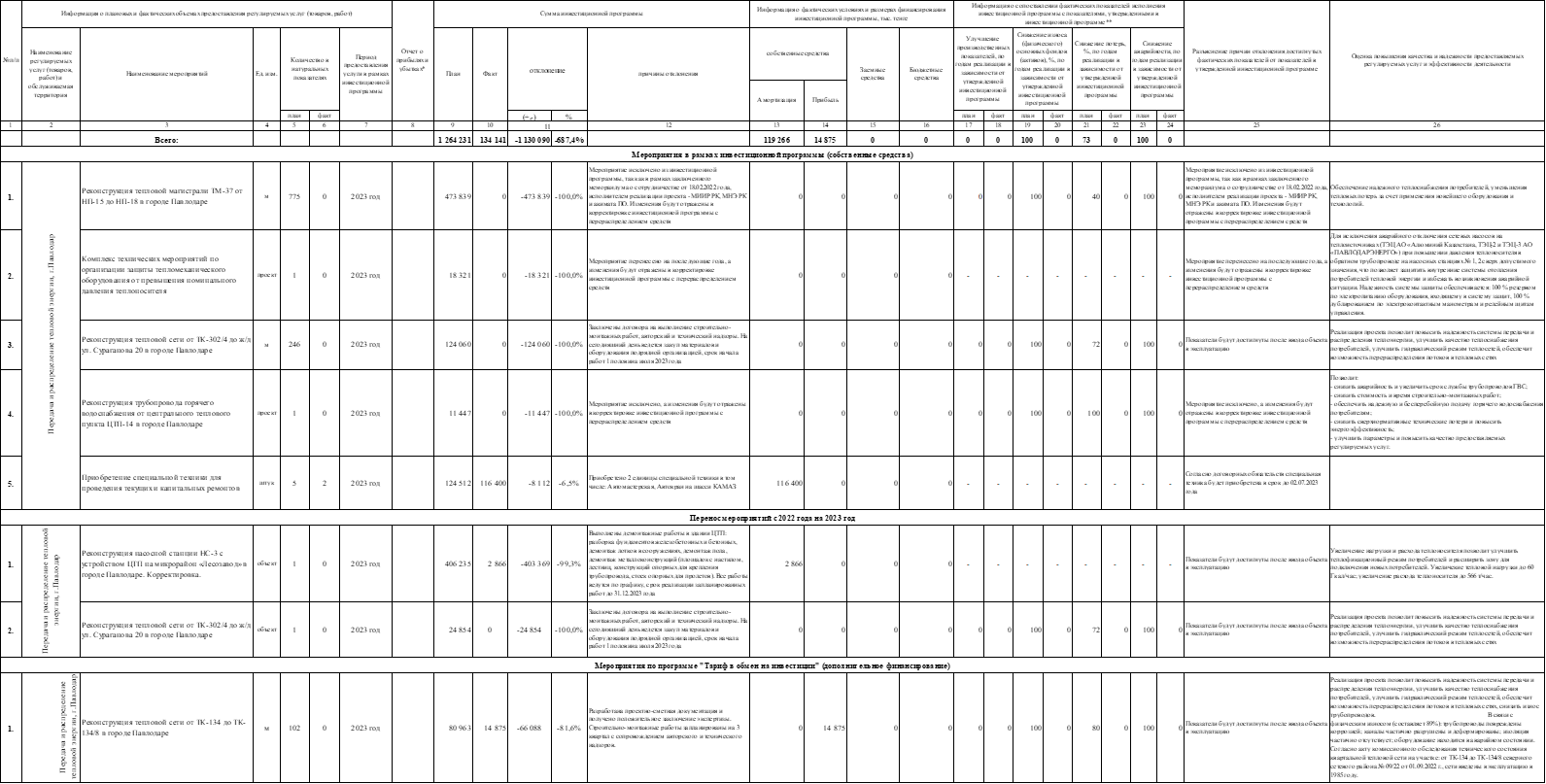 2. Об основных финансово-экономических показателях деятельности субъекта естественной монополии за отчётный период:Основные финансово-экономические показатели по ТОО "Павлодарские тепловые сети" за 1-полугодие 2023 г.3. Об объёмах предоставления регулируемых услуг (товаров, работ) за отчётный период:За 1-полугодие 2023 г. по ТОО "Павлодарские тепловые сети" объем услуг по передаче и распределению тепловой энергии составил 1 375,332 тыс. Гкал. 4. Информация о проводимой работе с потребителями регулируемых услуг по ТОО «Павлодарские тепловые сети» за 1-полугодие 2023 г. За 1-ое полугодие 2023 года: 239 потребителя, объекты, которых были ранее подключены самовольно, заключили договора либо дополнительные соглашения к договорам энергоснабжения с ТОО «Павлодарэнергосбыт.	Выявлено 30 потребителя, объекты, которых самовольно подключены к системе централизованного теплоснабжения. Возмещение сверхнормативных потерь – 389,1 Гкал/год.  Отключено путем выполнения видимого разрыва, либо опломбирована запорная арматура №1,2 на ТУ – 2 потребителей, 29 потребителей – заключили договора либо дополнительные соглашения к договорам энергоснабжения с ТОО «Павлодарэнергосбыт».	Обнаружено 4 потребителя, на объектах, которых выявлено самовольное подключение дополнительно отапливаемых объемов к системе централизованного теплоснабжения. Возмещение сверхнормативных потерь – 468,072 Гкал/год.  	Выявлено 9 домов индивидуальной застройки с неучтенной отапливаемой площадью 271,75 м²; (54,252 Гкал/год).	Выполнено 22 перерасчета объема использованной потребителем тепловой энергии (1 264,469 Гкал) на общую сумму 5 338 903,55 тенге, оплачено – 7 545 799,28 тенге (с учетом задолженности прошлых лет).	Потребителями ТОО «Павлодарэнергосбыт» было установлено дополнительно 246 приборов учета тепловой энергии, в том числе:- юридические лица – 71 приборов учета,- частный сектор – 135 приборов учета,- многоэтажный сектор – 40 приборов учета.Заключено 149 (464 объектов) договоров на промывку внутренней системы отопления на 653,522 Гкал (26 161,26 тн).  Произведена промывка на 688 объекте, в том числе и хоз. питьевой водой, возмещены затраты на сетевую воду в объеме 8 467,31 тонн, а также затраты на подогрев сетевой воды (211,708 Гкал).Отработано 145 заявки потребителей с жалобами на некачественное теплоснабжение, из них подтвердилось 55 заявок.Оформлено 285 актов о готовности к постоянной эксплуатации потребителя тепловой энергии на отопительный сезон 2023-2024г.г., в том числе 34 оформлены представителями объектов кондоминиума на многоэтажные жилые дома. Принято комиссионных осмотров теплофикационного оборудования потребителей – 555.Приняты гидравлические испытания: теплового узла – 2 547, внутренней системы отопления – 2 645; водо-водянного подогревателя/сборно-пластинчатый теплообменник – 432.Опломбировано дроссельных устройств – 1 863.Вручено 5802 технических требований потребителям тепловой энергии по подготовке теплофикационного оборудования к отопительному сезону.	Постоянно проводится плановый обход с целью проверки технического состояния теплофикационного оборудования, а также на соответствие температуры обратной сетевой воды с температурным графиком в жилых домах и объектах юридических лиц.  Обследуются подвальные помещения жилых домов на предмет затопления. Так же ведется разъяснительная работа с потребителями по подготовке теплофикационного оборудования к отопительному сезону, по соблюдению температурного режима теплоносителя в соответствии с температурным графиком, по соблюдению Правил пользования тепловой энергии.	В настоящее время имеются ограничения по свободным и доступным мощностям тепловой энергии: технические условия не выдаются по всему городу Павлодар.5. О постатейном исполнении утверждённой тарифной сметы ТОО «Павлодарские тепловые сети» за 1-полугодие 2023 г.:Тариф и тарифная смета на услуги ТОО «Павлодарские тепловые сети» по передаче и распределению тепловой энергии утвержден приказом № 67-ОД от 21.07.2021г. ДК РЕМ МНЭ РК по Павлодарской области. В данной тарифной смете утвержден тариф в размере 2 335,29 тенге/Гкал без НДС. 	Плановый объем в утверждённой тарифной смете принят в 2 373,935 тыс. Гкал. По факту за 1 полугодия 2023 года объем передачи и распределения тепловой энергии составил 1 375,332 Гкал, выполнение 57,9 %.Доход от передачи и распределения тепловой энергии составил 3 211 814 тыс. тенге. План в тарифной смете – 5 543 817 тыс. тенге.	Расходы на передачу и распределения тепловой энергии – 2 304 372 тыс. тенге. План в тарифной смете 5 410 082 тыс. тенге. Выполнение 42,6 %. В связи с несопоставимостью периодов плана и факта (тарифная смета утверждается на 12 месяцев) анализ исполнения тарифной сметы не производится. За I полугодие 2023 года в результате от передачи и распределения тепловой энергии получена прибыль в сумме 907 443 тыс. тенге. 	Отклонение расходов по некоторым статьям затрат не оказало влияние на потребителей, услуги по передаче и распределению тепловой энергии отпущены по тарифам, утвержденным уполномоченным органом.Услуги по передаче и распределению тепловой энергии представлены в требуемом объеме и надлежащем качестве.Информация об исполнении утвержденной тарифной сметы ТОО "Павлодарские тепловые сети" по итогам 1-ого полугодия 2023 года на регулируемые услуги по передаче и распределению тепловой энергии 6.  О перспективах деятельности (планы развития):В перспективе плана развития деятельности ТОО «Павлодарские тепловые сети»:модернизация оборудования с целью повышения надежности работы трубопроводов, увеличение срока службы и снижение тепловых потерь;усиление требований к охране здоровья персонала, промышленной безопасности и снижению травматизма;непрерывное обучение с целью повышения профессионального уровня сотрудников.Планируемые мероприятия в рамках текущей деятельности: На 2023 год предприятием запланировано произвести:- капитальный ремонт 3,12 км тепловой сети;- восстановление асфальтобетонного покрытия, нарушенного при производстве ремонтов 3 300 м²;- восстановление нарушенной изоляции трубопровода в количестве 8 179 п/м по утвержденному графику;- ремонт зданий и сооружений 6 объектов.Цель выполнения данных мероприятий - повышение надежности работы трубопроводов, увеличение срока службы и снижение тепловых потерь.Планируемые мероприятия в рамках инвестиционной программы: В целях повышения надежности и энергоэффективности системы транспорта и распределения тепловой энергии, в ТОО «Павлодарские тепловые сети» разработана инвестиционная программа.   Проведение мероприятий, представленных в программе, обосновано и вызвано необходимостью повышения надежности и эффективности работы тепловых сетей, увеличения срока службы трубопроводов, снижения нормативных потерь и улучшения качества теплоснабжения потребителей.На 2023 год предприятием запланированы мероприятия на общую сумму 1 264 231 тыс. тенге без НДС, в том числе: За счет амортизационных отчислений и прибыли:- Реконструкция тепловой магистрали ТМ-37 от НП-15 до НП-18 на сумму 473 839 тыс. тенге;- Реконструкция тепловой сети от ТК-302/4 до ж/д ул. Сураганова 20 на сумму 148 914 тыс. тенге;- Комплекс технических мероприятий по организации защиты тепломеханического оборудования от превышения номинального давления теплоносителя на сумму 18 321 тыс. тенге;- Реконструкция трубопровода горячего водоснабжения от центрального теплового пункта ЦТП-14 на сумму 11 447 тыс. тенге;-  Реконструкция насосной станции НС-3 с устройством ЦТП на микрорайон «Лесозавод» на сумму 406 235 тыс. тенге;- Приобретение специальной техники для проведения текущих и капитальных ремонтов в количестве 5 единиц, на сумму 124 512 тыс. тенге.За счет программы «Тариф в обмен на инвестиции» (дополнительное финансирование):- Реконструкция тепловой сети от ТК-134 до ТК-134/8 на сумму 80 963 тыс. тенге.Приказом ДК РЕМ МНЭ РК по Павлодарской области №51-ОД от 23.07.2023г. были утверждены тарифы на услуги ТОО «Павлодарские тепловые сети» по передаче и распределению тепловой энергии на с 01.07.2023 по 31.12.2025гг., с 1 января по 30 июня 2023 года, действовал тариф 2 335,29 тенге/Гкал.№ п/пПоказатель качества и надежностиФакт2022 годаПланна 2023 годФактза 1 полугодие 2023 годаОценка соблюдения показателей надежности и качестваПричины (обоснование несоблюдения показателей надежности и качества1Улучшение гидравлического режима, надежности трубопроводов (снижение аварийности) снижение износа тепловых сетей, увеличение пропускной способности и срока службы оборудованияВысокий уровень повреждаемости (аварийные участки), высокий износБесперебойная передача тепловой энергииЗапланированные мероприятия будут выполнены в полном объеме и достигнуты показатели после ввода объектов в эксплуатациюХорошоПоказатели будут достигнуты после реализации проектов – ввода в эксплуатацию 2023-2024 года, по причине: крупные проекты и нехватка бюджета предприятия для реализации за год№ п/пПоказатель эффективностиФакт 2022 годаПлан на 2023 годФакт за 1 полугодие 2023 годаОценка достижения показателей эффективностиПричины (обоснование) не достижения показателей эффективности1Снижение износа тепловых сетей на реконструируемых участках (%)1001000-После завершения строительно-монтажных работ показатели будут достигнуты2Тепловые потери (снижение)1921920-После завершения строительно-монтажных работ показатели будут достигнуты3Аварийность/повреждаемость1001000-После завершения строительно-монтажных работ показатели будут достигнутыНаименованиеСумма, тыс. тенгеДоход от передачи и распределение т/э3 211 814   Себестоимость2 530 675Административные расходы 426 696Курсовая разница (нетто)83 572Финансовые доходы/расходы (нетто)184 112Результат от неосновной деятельности(57 820)Расходы по КПН(33)Прибыль (+), убыток (-)464 274НаименованиеЕдиница измеренияПредусмотрено в утверждённой тарифной смете на 2023 годФактически сложившиеся показатели тарифной сметы за 1-полугодие 2023 годаНаименованиеЕдиница измеренияПредусмотрено в утверждённой тарифной смете на 2023 годФактически сложившиеся показатели тарифной сметы за 1-полугодие 2023 годаТОО «Павлодарские тепловые сети»тыс. Гкал2 373,9351 375,332№ ппНаименование показателейЕдин. Изм.Предусмотрено в утвержденной тарифной смете по ТОО"ПТС" с 01.01.2023 г. Приказ №67-ОД от 21.07.2021 г. Фактически сложившиеся показатели тарифной сметы за 
1-ое полугодие 2023 г.Выполнение, %23456IЗатраты на производство товаров и предоставление услуг, всеготыс.тенге4 886 7011 963 14540,2%в том числе:1Материальные затраты, всеготыс.тенге2 078 8071 340 51664,5%в том числе:1.1Вода на технологические целитыс.тенге389 682226 56558,1%1.2Материалы и услуги на эксплуатациютыс.тенге12 96510 85483,7%1.3Горюче-смазочные материалытыс.тенге21 05217 49083,1%1.4Электроэнергия на технологиютыс.тенге264 833242 00791,4%1.5Нормативные технические потеритыс.тенге1 160 476728 61562,8%1.6Транспортные расходы (грузовой автотранспорт, услуги механизмов)тыс.тенге229 799114 98450,0%2Расходы на оплату труда, всеготыс.тенге968 190392 59240,5%в том числе:2.1Заработная плата производственного персоналатыс.тенге827 481351 22842,4%2.2Социальный налог и социальные отчислениятыс.тенге70 75029 53541,7%2.3ОПВ, ОПВРтыс.тенге45 1351 9004,2%2.4ОСМСтыс.тенге24 8249 92940,0%3Амортизациятыс.тенге677 639141 53320,9%4Ремонт, всеготыс.тенге1 069 36746 1844,3%в том числе:4.1кап. ремонт, не приводящий к росту стоимости осн. фондовтыс.тенге1 069 36746 1844,3%5Прочие затраты, всеготыс.тенге92 69842 31945,7%5.1 -  услуги связитыс.тенге4 4752 87264,2%5.2 -  услуги охранытыс.тенге36 18715 05141,6%1234565.3 -  подготовка кадровтыс.тенге3 40476522,5%5.4 -  охрана труда и техника безопасности, спецпитание, медосмотр и услуги на ОТ и ТБтыс.тенге15 1537 51649,6%5.5 -  плата за использование пр.ресурсов. Фонд охраны природытыс.тенге108294272,6%5.6 -   ком.услуги (хоз.воды и стоки, тепло и электро энергия, дератизация, подпитка, утилизация промотходов)тыс.тенге14 4098 39658,3%5.7 -  расходы на тех.характеристикитыс.тенге6 7151 64224,5%5.8 -  канцелярские, типографские расходытыс.тенге1 30879360,6%5.9 -  поверка приборовтыс.тенге1 45644030,2%5.10 -  проездные для контролеровтыс.тенге5 7562 40041,7%5.11 -  плата за польз.земельн.участкамитыс.тенге3 7272 14957,7%IIРасходы периода, всеготыс.тенге523 381341 22765,2%6Общие административные расходы, всеготыс.тенге463 948114 60724,7%в том числе:6.1Заработная плата административного персоналатыс.тенге203 16869 07134,0%6.2Социальный налог и социальные отчислениятыс.тенге17 3716 09535,1%6.3ОПВРтыс.тенге10 1580,0%6.3ОСМСтыс.тенге6 0951 97032,3%6.4Налоги, платежитыс.тенге124 79610 8388,7%6.6Прочие расходы, всеготыс.тенге102 36026 63226,0%в том числе:6.6.1материалы и услуги на эксплуатациютыс.тенге9 9232 39424,1%6.6.2амортизациятыс.тенге22 3705 07222,7%6.6.3услуги легкового транспортатыс.тенге5 2293 01857,7%6.6.4ремонт зданий и сооруженийтыс.тенге7 0034296,1%6.6.5услуги банкатыс.тенге3 3662 23566,4%6.6.6расходы на содержание и обслуживание тех.средств управления, орг.техники, программного сопровождение и т.д.тыс.тенге10 9626045,5%6.6.7ком.услуги (хоз.воды и стоки, тепло и электро энергия, дератизация, подпитка)тыс.тенге4 2292 50059,1%6.6.8услуги сторонних организаций: (оплата консалтинговых, аудиторских, маркетинговых, нотариальных услуг, ведение реестра)тыс.тенге8 7624234,8%6.6.9командировочные расходытыс.тенге65321933,5%6.6.10услуги связитыс.тенге1 42056239,6%6.6.11охрана труда и техника безопасности, спецпитание, медосмотр и услуги на ОТ и ТБтыс.тенге96842443,9%6.6.12страхование персоналатыс.тенге8 0881 32016,3%6.6.13канцелярские, типографские расходытыс.тенге3 8701 76445,6%6.6.14услуги охранытыс.тенге8 0423 34541,6%6.6.15прочие расходы (тех.характеристика, библиотечно-информационные, обучение, проездные, членские)тыс.тенге7 4752 32331,1%7Расходы на выплату вознаграждений за кредитытыс.тенге59 433226 619381,3%IIIВсего затрат на предоставление услугтыс.тенге5 410 0822 304 37242,6%123456IVДоход (РБА*СП)тыс.тенге133 735907 443678,5%VРБАтыс.тенге10 718 8780,0%VIВсего доходовтыс.тенге5 543 8173 211 81457,9%VIIОбъем оказываемых услугтыс.Гкал2 373,9351 375,33257,9%VIIОбъем оказываемых услугтыс.тенге5 543 8173 211 81457,9%VIII  нормативные технические потери%24,10%24,10%100,0%VIII  нормативные технические потеритыс.Гкал763,734471,09461,7%IХТариф по транспортировке с учетом возмещения потерь (без НДС)тенге/Гкал2 335,292 335,29100,0%ПериодТариф, тенге/ Гкал без НДСс 1 июля по 31 декабря 2023 года2 500,01с 1 января по 31 декабря 2024 года2 438,37с 1 января по 31 декабря 2025 года2 573,77